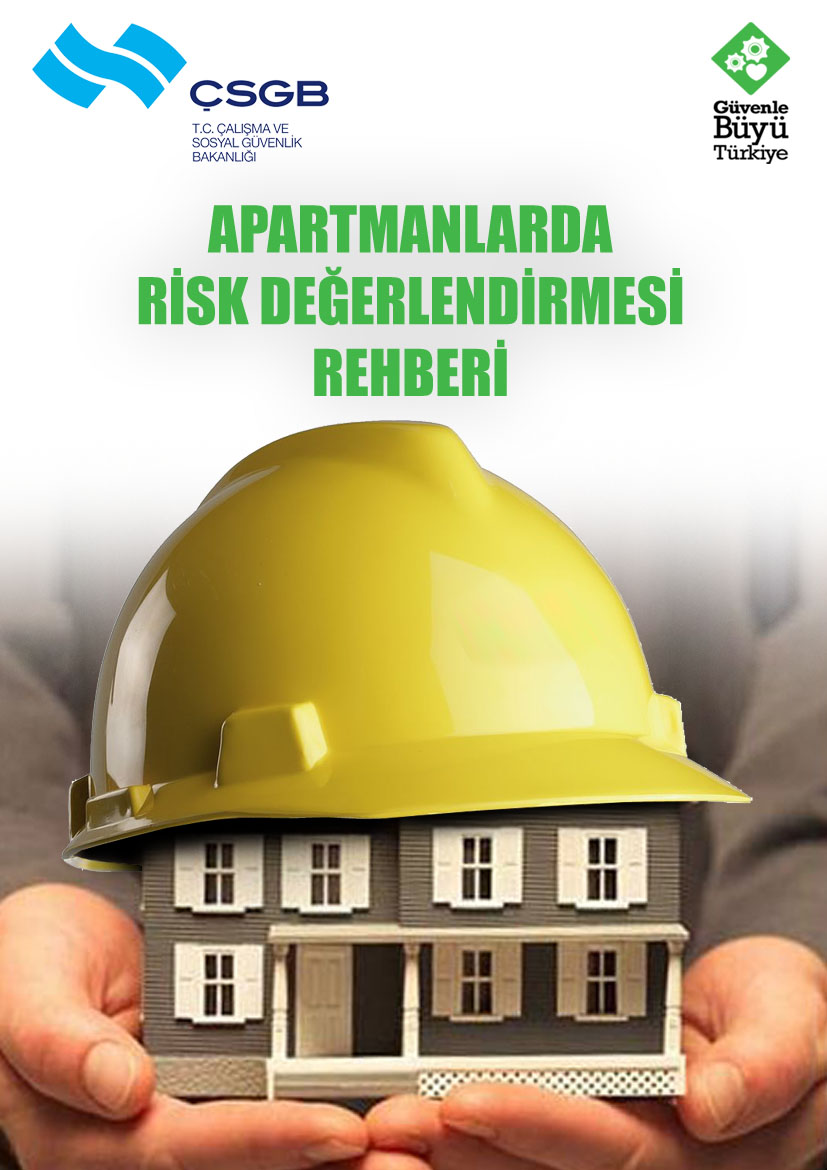 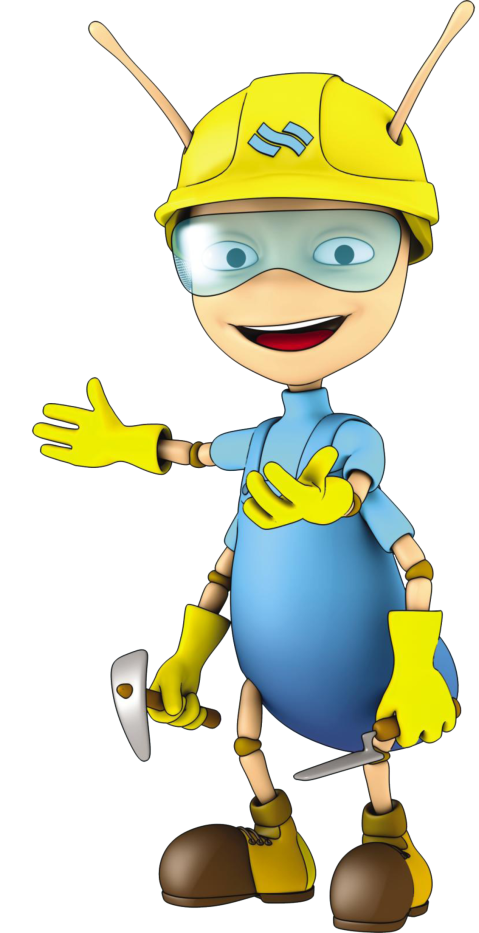 APARTMAN/BİNA/SİTEAdı: EVONAPARK SİTESİAdresi: ŞERİFALİ MAH. HENDEM CAD. NURLU SOK NO:28 ÜMRANİYE İSTANBULDEĞERLENDİRMENİN YAPILDIĞI TARİH02/01/2015APARTMAN/BİNA/SİTEAdı: EVONAPARK SİTESİAdresi: ŞERİFALİ MAH. HENDEM CAD. NURLU SOK NO:28 ÜMRANİYE İSTANBULDEĞERLENDİRMENİN YAPILDIĞI TARİH02/01/2015APARTMAN/BİNA/SİTEAdı: EVONAPARK SİTESİAdresi: ŞERİFALİ MAH. HENDEM CAD. NURLU SOK NO:28 ÜMRANİYE İSTANBULGEÇERLİLİK TARİHİ02/01/2016Konu BaşlığıKontrol ListesiEvetHayırAlınması Gereken Önlem (açıklamalar örnek olarak verilmiştir)Sorumlu KişiTamamlanacağı TarihGENELBinanın iç ve dış zeminleri (bina girişi, katlar, merdivenler vs.) kayma veya düşmeyi önleyecek şekilde uygun malzeme ile kaplanmıştır. evetGENELZeminde çökme, engebe vb. deformasyonlar bulunmamaktadır. evetGENELMerdiven genişlikleri ve basamak yükseklikleri uygundur. evetGENELMerdivenler boyunca tırabzanlar mevcuttur.  evetGENELTırabzan ayakları arasında uygun aralıklarla dikmeler veya düşmeyi önleyecek kapalı bloklar mevcuttur.  evetGENELCam yüzeyler uygun şekilde monte edilmiş, yüzeyler üzerinde kırık ve çatlak gibi hatalar bulunmamaktadır.  evetGENELTemizlik yapılan alanda kaymayı önlemek için gerekli önlemler alınmaktadır. evetGENELSığınaklar yapılma amacına uygun bir şekilde boş tutulmakta, havalandırması, bakımı ve temizliği periyodik olarak yapılmaktadır. evetTERTİP-DÜZENÇalışanlar (apartman görevlisi ve/veya diğer çalışanlar),  işlerini bitirdikten sonra bütün malzemeleri yerlerine yerleştirmektedir. evetTERTİP-DÜZENÇalışmalar sırasında kullanılan hortum, kablolu aletler takılma veya düşmeyi önleyecek şekilde kullanılmaktadır. evetTERTİP-DÜZENDepo vb. alanların iç düzenlemesi yapılmış, tüm eşya veya malzemelerin kolay ulaşılabilir olması sağlanmış ve bu alanlar tertipli halde tutulmaktadır. evetAYDINLATMATüm merdiven ve yürüme yollarındaki aydınlatmalar çalışır halde bulunmaktadır. evetELEKTRİKKaçak akım rölesi ana elektrik hattına bağlanmıştır. evetELEKTRİKTüm sigortaların korunaklı yerlerde olması sağlanmıştır. evetELEKTRİKElektrik kutuları kilitlenmiş, yetkisiz kişilerin erişimleri önlenmiştir. evetELEKTRİKZemin cilalayıcısı, matkap, zımpara makinası gibi taşınabilir aletlerin elektrik aksamları kontrol edilmektedir. evetELEKTRİKAçıkta kablo bulunmamakta, prizlerin sağlamlığı düzenli olarak kontrol edilmektedir.  evetMAKİNALARTüm makinaların acil durumda durdurma mekanizmaları mevcuttur. evetMAKİNALARTüm makinaların doğru kullanımı ve bakımı vb. konularda Türkçe olarak hazırlanmış kullanma kılavuzları mevcuttur.  evetMAKİNALARİmalatçının talimatları doğrultusunda tüm makinaların bakımları düzenli aralıklarla yapılmaktadır.evetMAKİNALARÇalışanlar; elektrikli testere, çim biçme makinesi veya diğer aletler gibi vurucu, kesici, dönen ya da titreşim yayan alet ya da makinaların tehlikeleri konusunda bilgilendirilmiştir. evetHizmet dışarıdan alınmaktadır.MAKİNALARElektrikli testere, çim biçme makinesi veya diğer aletler gibi vurucu, kesici, dönen ya da titreşim yayan alet ya da makinaların tehlikelerini en aza indirecek önlemler alınmıştır.evetHizmet dışarıdan alınmaktadır.MAKİNALARMakine ve aletlerin temas edilen kısımlarının elektrik kaçağına karşı yalıtımı yapılmıştır.evetASANSÖRLERAsansörler düzenli olarak kontrol edilmekte ve periyodik bakımları yapılmaktadır.evet Yetkililerce yapılmaktadır.ASANSÖRLERAsansör içi ve önü aydınlatmaları yeterli düzeydedir.evetASANSÖRLERAsansör makine dairesine yetkisiz kişilerin girişi engellenmektedir.evetASANSÖRLERAsansör içerisinde bulunan havalandırma sisteminin çalışıp çalışmadığı düzenli aralıklarla kontrol edilmektedir.evetYANGINYangın merdiveni kullanılabilir durumdadır. evetYANGINYangın merdiveni kapıları/apartman kapısı/acil çıkışlar kilitli değildir ve her an açılabilir durumdadır.evetYANGINYangın merdiveni kapıları/apartman kapısı/acil çıkışların önünde ve tüm yol boyunca kaçışı engelleyecek bir malzeme yoktur.evetYANGINYangın merdiveni kapıları/apartman kapısı/acil çıkış kapıları dışarıya doğru açılmaktadır.evetYANGINKapı ve kaçış yollarını gösteren acil durum levhaları uygun yerlere yerleştirilmiş, yangın merdiveninde ışıklandırma sağlanmıştır.evetYANGINAcil duruma neden olan olaya ilişkin (yangın, gaz kaçağı, deprem vb.) telefon numaraları görünür yer(ler)e asılmıştır.evetYANGINYangın söndürücüleri mevcuttur ve son kullanma tarihleri kontrol edilmektedir.evetYANGINAcil durumlar ile ilgili iletişime geçilecek telefon numaraları (yangın, ambulans, polis vb.) bina girişinde görünür bir yere asılmıştır. evetYÜKSEKTE ÇALIŞMAYüksekte çalışmayı gerektirecek riskli işler uzman kişiler tarafından yapılmaktadır.evetYÜKSEKTE ÇALIŞMAÇatıda yapılan çalışmalar sırasında çalışanlar, yüksekten düşmeye karşı gerekli önleyici ve koruyucu (emniyet kemeri vb.) tedbirleri almaları konusunda uyarılmaktadır. evetYÜKSEKTE ÇALIŞMASeyyar merdivenler sağlam ve dayanıklı bir malzemeden yapılmıştır.evetYÜKSEKTE ÇALIŞMASeyyar merdivenlerin bakımları periyodik olarak ve her kullanım öncesi yapılmaktadır.evetYÜKSEKTE ÇALIŞMASeyyar merdivenler kullanılırken sabitlenmektedir.evetKİMYASAL MADDELER(temizlik malzemeleri, haşere ilaçları vs.)Kimyasal maddeler ve haşere ilaçları, yetkisiz kişilerin erişemeyeceği ve satıcıların talimatlarına uygun yerlerde muhafaza edilmektedir.evetKİMYASAL MADDELER(temizlik malzemeleri, haşere ilaçları vs.)Çalışanlar, bu maddeler ile teması önleyecek (paspas, fırça gibi) gereçler ile uygun nitelikte kişisel koruyucu donanımları (eldiven, maske vb.) kullanmaktadır.evetKİMYASAL MADDELER(temizlik malzemeleri, haşere ilaçları vs.)Kimyasalların üzerinde uygulama yöntemi, kullanılacak koruyucu ekipman ve zararlarını gösteren etiketler mevcuttur.evetÇÖP ODALARIYeterli aydınlatma sağlanmaktadır.evetÇÖP ODALARIYeterli havalandırma sağlanmaktadır. evetÇÖP ODALARIZemin ve duvarlar kolay temizlenebilir özelliktedir.evetÇÖP ODALARIDüzenli olarak temizliği ve çöp bacasında tıkanıklık olduğunda müdahale edilmektedir. Çöp bacası yoktur.ÇÖP ODALARIÇöp odasına görevli dışında girilmesi önlenmektedir. Çöp odası yoktur.ÇÖP ODALARIÇöp odası kapı kenarları izolasyonu yapılmıştır. Çöp odası yoktur.ÇÖP ODALARIÇöpler sızdırmayacak şekilde sağlam torbalarda ve ağızları bağlı olarak getirilmektedir.evetÇÖP ODALARIDüzenli olarak haşere kontrolü yapılmaktadır.evetÇÖP ODALARIİlgili kişilere uygun iş kıyafeti temin edilmekte ve kullanılması sağlanmaktadır.evetELLE TAŞIMAÇalışanların fiziki yapısına uygun olmayan yükler taşıttırılmamaktadır.evetELLE TAŞIMAAğır, büyük vb. yüklerin uygun şekilde kaldırılması konusunda çalışanlara bilgi verilmektedir.evetELLE TAŞIMASırt ve bel incinmesi riski oluşturabilecek yüklerin itilmesini ya da çekilmesini sağlayacak uygun taşıma araçları sağlanmaktadır.evetKAZAN DAİRELERİKaloriferci “Yetkili Kaloriferci Ateşçi Belgesi”ne sahiptir. Kombi ile ilgili personele eğitim verilmiştir.KAZAN DAİRELERİBacaların temizliği ve kontrolü yetkili kişi/kuruluşlara periyodik olarak yaptırılmaktadır.evetKAZAN DAİRELERİKazanla ilgili talimatlar mevcuttur.evetKAZAN DAİRELERİKazanın bakımı periyodik olarak yapılmaktadır.evetYetkililerce yapılmaktadır.KAZAN DAİRELERİKazan dairesi uygun bir şekilde havalandırılmaktadır.evetKAZAN DAİRELERİKazan dairesinde kullanılan yakıt tipine uygun yangın söndürme tüpü bulunmaktadır.evetDoğalgaz yakıtlı kazan dairesinde köpüklü yangın söndürme tüpü kullanılmaktadır.KAZAN DAİRELERİDoğal gazlı yakıtın kullanıldığı kazan dairesinde, gaz kaçağına karşı dedektör ve alarm mevcuttur.evetKAZAN DAİRELERİFuel-oil, doğal gaz, LPG vb. yakıtlı kazan dairesinde ve dışında acil yakıt kesme vanası mevcuttur.evetKAZAN DAİRELERİBina dışında bulunan yakıt tanklarının (doğal gaz, LPG vb.) etrafında gerekli güvenlik önlemleri alınmaktadır. Yakıt tankı yoktur.KAPALI OTOPARKLARKapalı otopark havalandırma sisteminin çalışıp çalışmadığı düzenli aralıklarla kontrol edilmektedir.evetKAPALI OTOPARKLARYeterli aydınlatma sağlanmıştır.evetKAPALI OTOPARKLARYayalar için yürüyüş yolu ayrılmıştır.evetPSİKOSOSYAL ETKENLERÇalışanlar herhangi bir tehdit, saldırı, hırsızlık gibi durum karşısında nasıl davranacağını bilmektedir.Sitede güvenlik personeli mevcuttur.PSİKOSOSYAL ETKENLERÇalışanlar ile apartman sakinleri ve yönetim arasında iyi bir iletişim sağlanmaktadır. Bu tür olaylar karşısında çalışanlara; müdahil olmaktan kaçınması, derhal polis ve apartman yönetimini araması konusunda bilgi verilecektir.PSİKOSOSYAL ETKENLERÇalışanlara, görev ve sorumlulukları haricinde talimat verilmemektedir.evetKAZALAR VEHASTALIKLARÇalışanların işe giriş raporları ve periyodik kontrolleri zamanında yaptırılmaktadır.evetKAZALAR VEHASTALIKLARÇalışanların karşı karşıya kaldıkları kazalar ve işe bağlı hastalıklar Sosyal Güvenlik Kurumuna rapor edilmektedir.evetKAZALAR VEHASTALIKLARÇalışanların karşı karşıya kaldıkları önceden olmuş kazalar veya işe bağlı hastalıklar incelenerek yeniden meydana gelmeleri önlenmektedir.evetKAZALAR VEHASTALIKLARTüm çalışanlara enfeksiyon riskini azaltmak için hijyen bilgisi verilmiş, eldiven, ayak koruyucu ve diğer koruyucu giysiler temin edilmiştir.evetKAZALAR VEHASTALIKLARKemirgenler veya diğer zararlı canlılar ile mücadele edilmektedir.evetKAZALAR VEHASTALIKLARTüm çalışanların tetanosa karşı bağışıklıkları yapılmış ve bağışıklığın yenilenmesi sağlanmaktadır.evetKemirgenler veya diğer zararlı canlılar ile mücadele, uzmanlar tarafından yapılmaktadır.KAZALAR VEHASTALIKLARTehlikeli olmayan atıklar genel çöp kutusuna atılmaktadır.evetEĞİTİM ve BİLGİLENDİRMEÇalışanlara genel iş sağlığı ve güvenliği eğitimi verilmiştir.evetEĞİTİM ve BİLGİLENDİRMEÇalışanlar, yaptıkları iş konusunda eğitilmiş ve yönlendirilmiştir.evetYÖNETİCİ*Adı: İsmail MeteSoyadı: Kezlevİmza:İŞ GÜVENLİĞİ UZMANI (varsa)Adı:Soyadı:Belge bilgileri:İmza:İŞYERİ HEKİMİ (varsa)Adı:Soyadı:Belge bilgileri:İmza:DESTEK ELEMANI (varsa)Adı:Soyadı:Görevi:İmza:YÖNETİCİ*Adı: İsmail MeteSoyadı: Kezlevİmza:İŞ GÜVENLİĞİ UZMANI (varsa)Adı:Soyadı:Belge bilgileri:İmza:İŞYERİ HEKİMİ (varsa)Adı:Soyadı:Belge bilgileri:İmza:DESTEK ELEMANI (varsa)Adı:Soyadı:Görevi:İmza:YÖNETİCİ*Adı: İsmail MeteSoyadı: Kezlevİmza:İŞ GÜVENLİĞİ UZMANI (varsa)Adı:Soyadı:Belge bilgileri:İmza:İŞYERİ HEKİMİ (varsa)Adı:Soyadı:Belge bilgileri:İmza:DESTEK ELEMANI (varsa)Adı:Soyadı:Görevi:İmza:YÖNETİCİ*Adı: İsmail MeteSoyadı: Kezlevİmza:İŞ GÜVENLİĞİ UZMANI (varsa)Adı:Soyadı:Belge bilgileri:İmza:İŞYERİ HEKİMİ (varsa)Adı:Soyadı:Belge bilgileri:İmza:DESTEK ELEMANI (varsa)Adı:Soyadı:Görevi:İmza:YÖNETİCİ*Adı: İsmail MeteSoyadı: Kezlevİmza:İŞ GÜVENLİĞİ UZMANI (varsa)Adı:Soyadı:Belge bilgileri:İmza:İŞYERİ HEKİMİ (varsa)Adı:Soyadı:Belge bilgileri:İmza:DESTEK ELEMANI (varsa)Adı:Soyadı:Görevi:İmza:* Yönetici, yapılacak olan risk değerlendirmesi ile ilgili apartman/bina/site sakinlerini bilgilendirir. Alınacak kararın bir nüshasını bu dokümanın ekinde bulundurur.* Yönetici, yapılacak olan risk değerlendirmesi ile ilgili apartman/bina/site sakinlerini bilgilendirir. Alınacak kararın bir nüshasını bu dokümanın ekinde bulundurur.* Yönetici, yapılacak olan risk değerlendirmesi ile ilgili apartman/bina/site sakinlerini bilgilendirir. Alınacak kararın bir nüshasını bu dokümanın ekinde bulundurur.* Yönetici, yapılacak olan risk değerlendirmesi ile ilgili apartman/bina/site sakinlerini bilgilendirir. Alınacak kararın bir nüshasını bu dokümanın ekinde bulundurur.* Yönetici, yapılacak olan risk değerlendirmesi ile ilgili apartman/bina/site sakinlerini bilgilendirir. Alınacak kararın bir nüshasını bu dokümanın ekinde bulundurur.* Yönetici, yapılacak olan risk değerlendirmesi ile ilgili apartman/bina/site sakinlerini bilgilendirir. Alınacak kararın bir nüshasını bu dokümanın ekinde bulundurur.* Yönetici, yapılacak olan risk değerlendirmesi ile ilgili apartman/bina/site sakinlerini bilgilendirir. Alınacak kararın bir nüshasını bu dokümanın ekinde bulundurur.ÇALIŞANLAR VE TEMSİLCİLERİ (Ad, Soyad, Görev, İmza) Mustafa Arslan   Site Sorumlusu Şaban Çakır       Temizlik Görevlisi Ahmet Özün       Temizlik Görevlisi ÇALIŞANLAR VE TEMSİLCİLERİ (Ad, Soyad, Görev, İmza) Mustafa Arslan   Site Sorumlusu Şaban Çakır       Temizlik Görevlisi Ahmet Özün       Temizlik Görevlisi ÇALIŞANLAR VE TEMSİLCİLERİ (Ad, Soyad, Görev, İmza) Mustafa Arslan   Site Sorumlusu Şaban Çakır       Temizlik Görevlisi Ahmet Özün       Temizlik Görevlisi ÇALIŞANLAR VE TEMSİLCİLERİ (Ad, Soyad, Görev, İmza) Mustafa Arslan   Site Sorumlusu Şaban Çakır       Temizlik Görevlisi Ahmet Özün       Temizlik Görevlisi ÇALIŞANLAR VE TEMSİLCİLERİ (Ad, Soyad, Görev, İmza) Mustafa Arslan   Site Sorumlusu Şaban Çakır       Temizlik Görevlisi Ahmet Özün       Temizlik Görevlisi ÇALIŞANLAR VE TEMSİLCİLERİ (Ad, Soyad, Görev, İmza) Mustafa Arslan   Site Sorumlusu Şaban Çakır       Temizlik Görevlisi Ahmet Özün       Temizlik Görevlisi ÇALIŞANLAR VE TEMSİLCİLERİ (Ad, Soyad, Görev, İmza) Mustafa Arslan   Site Sorumlusu Şaban Çakır       Temizlik Görevlisi Ahmet Özün       Temizlik Görevlisi 